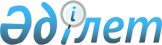 Зайсан аудандық мәслихатының 2022 жылғы 26 желтоқсандағы "2023-2025 жылдарға арналған Зайсан ауданы Қаратал ауылдық округінің бюджеті туралы" №27-10 шешіміне өзгерістертер енгізу туралыШығыс Қазақстан облысы Зайсан аудандық мәслихатының 2023 жылғы 8 тамыздағы № 01-03/VIII-8-6 шешімі
      Зайсан аудандық мәслихаты ШЕШТІ:
      1. Зайсан аудандық мәслихатының 2022 жылғы 26 желтоқсандағы "2023-2025 жылдарға арналған Зайсан ауданы Қаратал ауылдық округінің бюджеті туралы" №27-10 шешіміне мынадай өзгерістер енгізілсін:
      1-тармақ жаңа редакцияда жазылсын:
      "1. 2023-2025 жылдарға арналған Зайсан ауданы Қаратал ауылдық округінің бюджеті тиісінше 1, 2, 3-қосымшаларға сәйкес, соның ішінде 2023 жылға мынадай көлемдерде бекітілсін:
      1)кірістер – 75 664,0 мың теңге, соның ішінде:
      салықтық түсімдер - 10 261,5 мың теңге;
      салықтық емес түсімдер – 0,0 мың теңге;
      негізгі капиталды сатудан түсетін түсімдер – 127,5 мың теңге;
      трансферттердіңтүсімдері – 65 275,0 мың теңге;
      2)шығындар – 75 802,3 мың теңге;
      3)таза бюджеттік кредиттеу– 0,0 мың теңге, соның ішінде:
      бюджеттік кредиттер– 0,0 мың теңге;
      бюджеттік кредиттерді өтеу – 0,0 мың теңге;
      4)қаржы активтерімен жасалатын операциялар бойынша сальдо – 0,0 мың теңге;
      қаржы активтерін сатып алу – 0,0 мың теңге;
      мемлекеттің қаржы активтерін сатудан түсетін түсімдер – 0,0 мың теңге;
      5)бюджет тапшылығы (профициті) – -138,3 мың теңге;
      6)бюджет тапшылығын қаржыландыру (профицитті пайдалану) – 138,3 мың теңге;
      қарыздар түсімі – 0,0 мың теңге;
      қарыздарды өтеу – 0,0 мың теңге;
      бюджет қаражатының пайдаланатын қалдықтары – 138,3 мың теңге".
      көрсетілген шешімнің 1-қосымшасы осы шешімнің қосымшасына сәйкес жаңа редакцияда жазылсын.
      2. Осы шешім 2023 жылғы 1 қаңтардан бастап қолданысқа енгізіледі. 2023 жылға арналған Қаратал ауылдық округінің бюджеті
					© 2012. Қазақстан Республикасы Әділет министрлігінің «Қазақстан Республикасының Заңнама және құқықтық ақпарат институты» ШЖҚ РМК
				
      Аудандық мәслихат төрағасы

Е. Загипаров
Зайсан аудандық мәслихатының 
2023 жылғы 8 тамыздағы 
№01-03/VIII-8-6 шешіміне қосымшаЗайсан аудандық мәслихатының 
2022 жылғы 26 желтоқсандағы 
№27-10 шешіміне 1- қосымша
Санаты
Санаты
Санаты
Санаты
Сома (мың теңге)
Сыныбы
Сыныбы
Сыныбы
Сома (мың теңге)
Кіші сыныбы
Кіші сыныбы
Сома (мың теңге)
Атауы
Сома (мың теңге)
I. КІРІСТЕР
75 664,0
1
Салықтықтүсімдер
10 261,5
01
Табыс салығы
1996,1
2
Жеке табыс салығы
1996,1
04
Меншiкке салынатын салықтар
8076,9
1
Мүлiкке салынатын салықтар
670,0
3
Жер салығы
211,0
4
Көлiк құралдарына салынатын салық
7195,9
 05
Тауарларға, жұмыстарға және көрсетілетін қызметтерге салынатын iшкi салықтар
188,5
3 
Табиғи және басқа да ресурстарды пайдаланғаны үшiн түсетiн түсiмдер
188,5
3
Негізгі капиталды сатудан түсетін түсімдер
127,5
03
Жердi және материалдық емес активтердi сату
127,5
2
Материалдық емес активтерді сату
127,5
4
Трансферттердің түсімдері
65 275,0
02
Мемлекеттік басқарудың жоғары тұрған органдарынан түсетін трансферттер
65 275,0
3
Аудандардың (облыстық маңызы бар қаланың) бюджетінен трансферттер
65 275,0
Функционалдық топ
Функционалдық топ
Функционалдық топ
Функционалдық топ
Функционалдық топ
Сома (мың теңге)
Кіші функционалдық топ
Кіші функционалдық топ
Кіші функционалдық топ
Кіші функционалдық топ
Сома (мың теңге)
Бюджеттік бағдарламалардың әкімшісі
Бюджеттік бағдарламалардың әкімшісі
Бюджеттік бағдарламалардың әкімшісі
Сома (мың теңге)
Бағдарлама
Бағдарлама
Сома (мың теңге)
Атауы
Сома (мың теңге)
II.ШЫҒЫНДАР
75 802,3
1
Жалпы сипаттағы мемлекеттiк көрсетілетін қызметтер
39 384,0
1
Мемлекеттiк басқарудың жалпы функцияларын орындайтын өкiлдi, атқарушы және басқа органдар
39 384,0
124
Аудандық маңызы бар қала, ауыл, кент, ауылдық округ әкімінің аппараты
39 384,0
001
Аудандық маңызы бар қала, ауыл, кент, ауылдық округ әкімінің қызметін қамтамасыз ету жөніндегі қызметтер
38 984,0
022
Мемлекеттік органның күрделі шығыстары
400,0
6
Әлеуметтiк көмек және әлеуметтiк қамсыздандыру
14 949,0
2
Әлеуметтiк көмек
14949,0
124
Аудандық маңызы бар қала, ауыл, кент, ауылдық округ әкімінің аппараты
14949,0
003
Мұқтаж азаматтарға үйде әлеуметтік көмек көрсету
14949,0
7
Тұрғын үй-коммуналдық шаруашылық
9874,5
3
Елді-мекендерді көркейту
9874,5
124
Аудандық маңызы бар қала, ауыл, кент, ауылдық округ әкімінің аппараты
9874,5
008
Елді мекендердегі көшелерді жарықтандыру
8774,5
009
Елді мекендердің санитариясын қамтамасыз ету
700,0
011
Елді мекендерді абаттандыру мен көгалдандыру
400,0
8
Мәдениет, спорт, туризм және ақпараттық кеңістiк
1 100,0
1
Мәдениет саласындағы қызмет
1 000,0
124
Аудандық маңызы бар қала, ауыл, кент, ауылдық округ әкімінің аппараты
1 000,0
006
Жергілікті деңгейде мәдени-демалыс жұмысын қолдау
1 000,0
2
Спорт
100,0
124
Аудандық маңызы бар қала, ауыл, кент, ауылдық округ әкімінің аппараты
100,0
028
Жергілікті деңгейде денешынықтыру-сауықтыру және спорттық іс-шараларды өткізу
100,0
12
Көлiк және коммуникация
10292,4
1
Автомобиль көлiгi
10292,4
124
Аудандық маңызы бар қала, ауыл, кент, ауылдық округ әкімінің аппараты
10292,4
013
Аудандық маңызы бар қалаларда, ауылдарда, кенттерде, ауылдық округтерде автомобиль жолдарының жұмыс істеуін қамтамасыз ету
10292,4
15
Трансферттер
202,4
1
Трансферттер
202,4
124
Аудандық маңызы бар қала, ауыл, кент, ауылдық округ әкімінің аппараты
202,4
044
Қазақстан Республикасының Ұлттық қорынан берілетін нысаналы трансферт есебінен республикалық бюджеттен бөлінген пайдаланылмаған (түгел пайдаланылмаған) нысаналы трансферттердің сомасын қайтару
0,6
048
Пайдаланылмаған (толық пайдаланылмаған) нысаналы трансферттерді қайтару
1,8
051
Заңнаманы өзгертуге байланысты жоғары тұрған бюджеттің шығндарын өтеуге төменгі тұрған бюджеттен ағымдағы нысаналы трансферттер
200,0
Жергілікті бюджет есебінен
200,0
III.ТАЗА БЮДЖЕТТІК КРЕДИТТЕУ
0,0
Бюджеттік кредиттер
0,0
Бюджеттік кредиттерді өтеу
0,0
IV. ҚАРЖЫ АКТИВТЕРІМЕН ЖАСАЛАТЫН ОПЕРАЦИЯЛАР БОЙЫНША САЛЬДО
0,0
Қаржы активтерін сатып алу
0,0
Мемлекеттің қаржы активтерін сатудан түсетін түсімдер
0,0
V.БЮДЖЕТ ТАПШЫЛЫҒЫ (ПРОФИЦИТ)
-138,3
VI.БЮДЖЕТ ТАПШЫЛЫҒЫН ҚАРЖЫЛАНДЫРУ (ПРОФИЦИТТІ ПАЙДАЛАНУ)
138,3
Қарыздар түсімі
0,0
Қарыздарды өтеу
0,0
8
Бюджет қаражаттарының пайдаланылатын қалдықтары
138,3
01
Бюджет қаражаты қалдықтары
138,3
1
Бюджет қаражатының бос қалдықтары
138,3